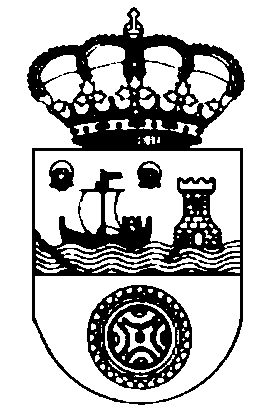 Gobierno de Cantabria.                                           Consejería de Educación.C.E.I.P. “Juan de ”    C/ O’Donnell, 1 39740 SANTOÑA	Estimadas familias:	Solicitamos vuestra autorización para la realización de actividades (teatro, cine, visita al puerto, a otros colegios, etc…) dentro de Santoña que implican salir del colegio.	Esta autorización pretende evitar el envió de solicitud de autorización para este tipo de salidas con el fin de agilizar este proceso y evitar su coste. Por otro lado, las familias seréis informadas de toda salida del centro, como es habitual, y para salidas fuera de la localidad se solicitará autorización por separado.	Ante cualquier duda podéis pasar por dirección                                       Recibir un cordial saludo                                                               La Directora…………………………………………………………………………………………………………………… D/Dña.__________________________________________________________ padre, madre o tutor De________________________________________________________________ curso__________Si autorizo a la realización de salidas educativas dentro de Santoña durante el presente curso.No autorizo a la realización de salidas educativas dentro de Santoña durante el presente curso.	Estando de acuerdo firmo esta autorización.                                                                   Fdo.______________________________________                                                 Santoña, a______de__________________________de2014